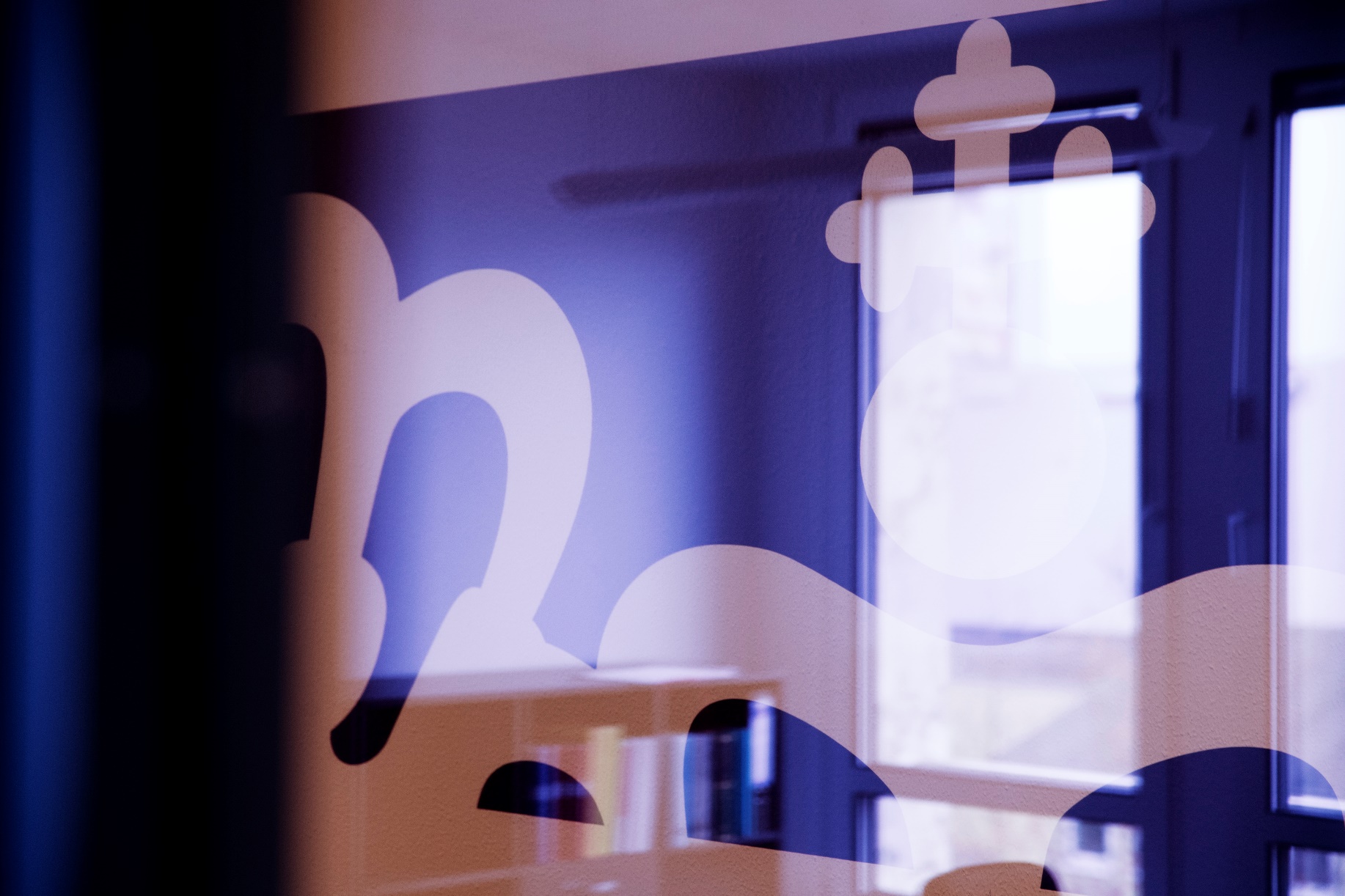 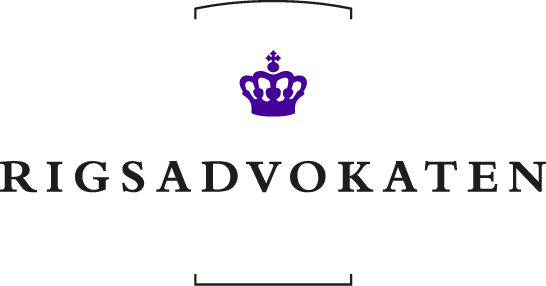 Anklagerfaglige fokusområder i retspraksis i 2021Det er vigtigt, at anklagemyndigheden i sit arbejde med konkrete straffesager også bidrager aktivt til gennem retspraksis at få afklaret spørgsmål af mere generel karakter om blandt andet lovfortolkning, strafniveauer, processuelle temaer og bevismæssige forhold. Anklagemyndigheden har identificeret en række områder, som i 2021 skal følges særligt nøje og i relevant omfang søges afklaret i retspraksis. En afklaring i retspraksis inden for forskellige områder sker som udgangspunkt ved behandling af straffesager i byretten og landsretten. I nogle tilfælde vil der være behov for at søge egnede sager indbragt for Højesteret med henblik på afklaring af et spørgsmål.  De anklagerfaglige fokusområder i retspraksis i 2021 vedrører opfølgning på nyere lovgivning og områder, hvor retspraksis bør udvikles, f.eks. hvor der er behov for tydeligere eller ændret retspraksis.   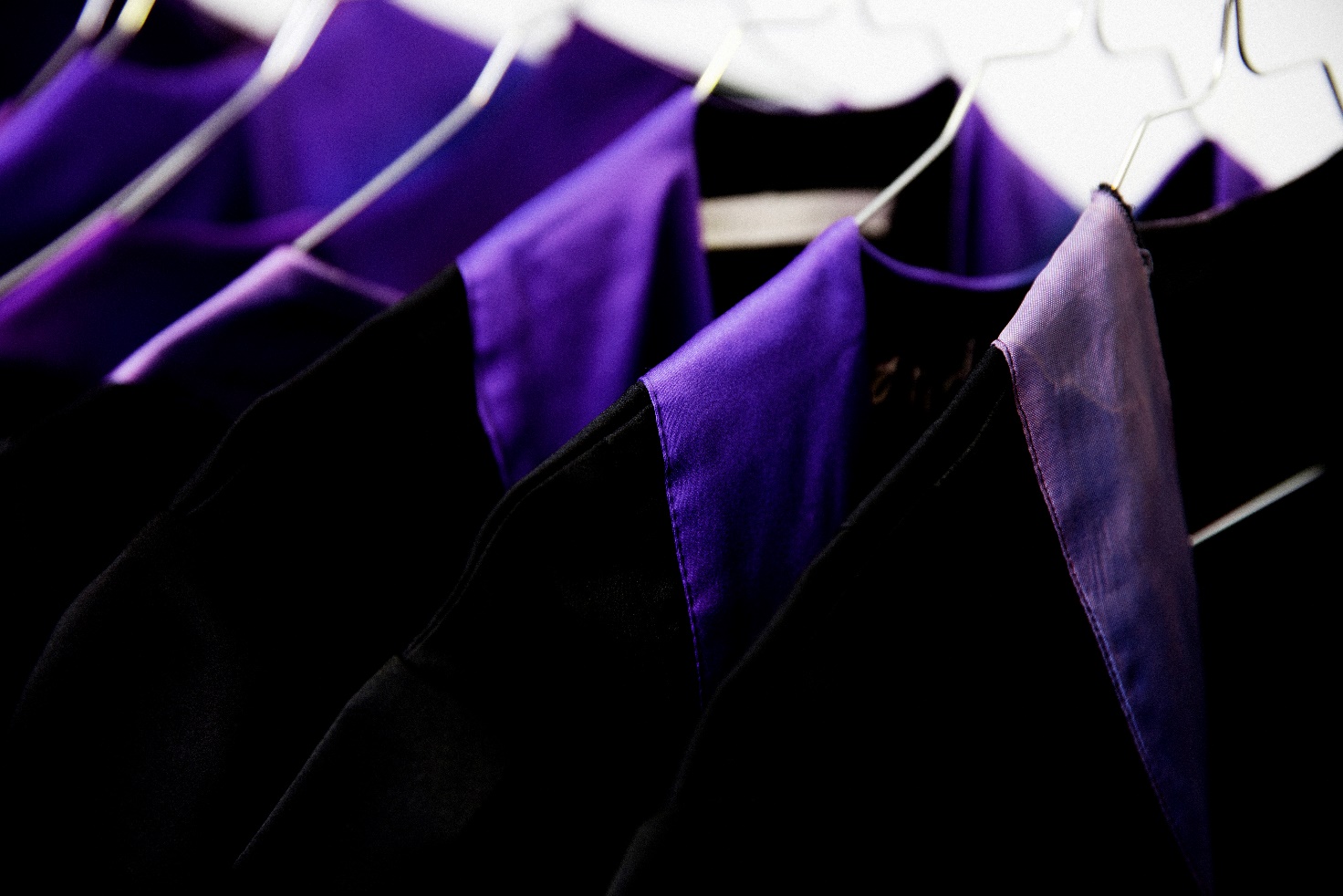 1.1. Strafskærpelse efter straffelovens 
§ 81 cStrafniveauet ved kriminalitet begået i en skærpet straf-zone skal afklares.1.2. Strafskærpelse efter straffelovens 
§ 81 d Strafniveauet skal afklares i sager om COVID-19 relateret kriminalitet, når strafskærpelsesbestemmelsen finder anvendelse.   1.3. Forbud til dømte seksualforbrydere efter straffelovens § 236 Anvendelsesområdet og rækkevidden af forbud til dømte seksualforbrydere skal afklares i praksis. Endvidere skal strafniveauet for overtrædelse af et forbud afklares.    1.4. Psykisk vold efter straffelovens § 243Det skal afklares, hvornår der er tale om strafbar psykisk vold efter bestemmelsen. Desuden skal strafniveauet i disse sager afklares.1.5. Brug af samfundstjeneste i sager om vold efter straffelovens § 244 og § 245Fra den 1. januar 2020 er brugen af betingede domme med vilkår om samfundstjeneste i visse sager om vold blevet begrænset. Retspraksis på området skal følges. 1.6. Samtykkebaseret voldtægtsbestemmelse efter straffelovens § 216, stk. 1, og voldtægtslignende forhold, jf. straffelovens § 225, jf. § 216, stk. 1Anvendelsesområdet og rækkevidden af den nye samtykkebaserede voldtægtsbestemmelse skal afklares i praksis. Desuden skal strafniveauet i disse sager afklares.1.7.  DatabeskyttelseStrafniveauet ved overtrædelse af databeskyttelsesforordningen og databeskyttelsesloven skal afklares.Anklagerfaglige fokusområder i retspraksis i 2021Rigsadvokaten, december 2020